ž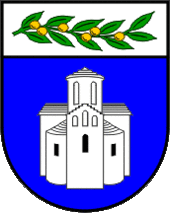 ZADARSKA ŽUPANIJAUPRAVNI ODJEL ZA JAVNU NABAVU I UPRAVLJANJE IMOVINOMBožidara Petranovića 8, ZadarPOZIV NA DOSTAVU PONUDEu postupku jednostavne nabave geofizičko istražnih usluga na području Zadarske županijeEvidencijski broj: 40-22-JNKLASA: 406-03/22-03/15URBROJ: 2198-17-22-6Zadar, 2. svibnja 2022. godineSadržaj:POZIV NA DOSTAVU PONUDENaručitelj Zadarska županija, Božidara Petranovića 8, Zadar, OIB: 56204655363 pokrenula je postupak jednostavne nabave geofizičko istražnih usluga na području Zadarske županije, evidencijski broj: 40-22-JN, a za koju, sukladno članku 12. stavku 1. Zakona o javnoj nabavi („Narodne novine“ broj: 120/16), nije obvezan primijeniti Zakon o javnoj nabavi za predmetnu nabavu.Temeljem članka 19. Pravilnika o provedbi postupaka jednostavne nabave („Službeni glasnik Zadarske županije“ broj: 35/21) javnom objavom na mrežnoj stranici Zadarske županije upućuje se zainteresiranim gospodarskim subjektima poziv na dostavu ponuda sukladno slijedećim uvjetima i zahtjevima koji predstavljaju osnovne elemente za izradu ponude.OPĆI PODACI Opći podaci o naručiteljuZADARSKA ŽUPANIJABožidara Petranovića 823000 ZADAR OIB: 56204655363Telefon:	023/ 350-350Telefaks:	023/ 350-319 Mrežna stranica:	www.zadarska-zupanija.hr Osoba ili služba zadužena za komunikaciju s gospodarskim subjektimaOsobe za kontakt s gospodarskim subjektima su:1. Anita Mijić, broj telefona: 023/350-317, e-pošta: anita.mijic@zadarska-zupanija.hr 2. Dunja Vlatković 3. Daniel Segarić4. Mira OrlovićOvaj Poziv na dostavu ponuda objavljen je na mrežnoj stranici naručitelja (www.zadarska-zupanija.hr ), gdje će biti objavljene i sve eventualne izmjene Poziva.PODACI O PREDMETU NABAVEEvidencijski broj nabave: Evidencijski broj nabave je 40-22-JNProcijenjena vrijednost predmeta nabave: 197.000,00 kuna bez PDV-a Opis predmeta nabave Predmet ovog postupka nabave je izvođenje geofizičko istražnih usluga na području Zadarske županije, a posebno na prostorima gdje je započeta ili je u planu poljoprivredna proizvodnja na većim površinama. Na navedenom području potrebno je izvesti geofizička istraživanja metodom geoelektrične tomografije.Predviđeno je izvesti ispitivanja ovom metodom u ukupnoj dužini profila od 20 km.Mjerenja je potrebno izvesti Wennerovim rasporedom elektroda i razmakom između elektroda od 10 m. Potrebna interpretativna dubina je 100 m i u odnosu na to će se planirati dužine pojedinih profila. Istraživanja je potrebno izvoditi na način da se napravi preliminarna interpretacija mjerenja nakon svakih 2 km mjerenja, kako bi se mogla optimalno odrediti lokacija za nastavak istraživanja, te definirati dužina pojedinih profila. Područje na kojemu se planiraju provesti mjerenja je tipični krški krajobraz s blagim nagibom terena i uglavnom nije obrastao gustim raslinjem pa zbog toga nije potrebno planirati veća krčenje trasa profila kao pripremu za mjerenja.Lokacije geofizičkih profila odredit će ovlašteni predstavnik Hrvatskih voda. Sve početne i krajnje točke tomografskih profila te svaka deseta točka na profilu moraju se označiti na terenu i snimiti GPS uređajem dobre preciznosti, a koordinate navedenih točaka moraju se prikazati tablično u izvještaju. Sve trase izmjerenih profila moraju se prikazati u GIS tehnologiji u obliku shape file-ova.Na interpretiranim tomografskim profilima moraju se prikazati i pseudosekcije.Po provedenim geofizičkim istraživanjima odabrani ponuditelj je obvezan Naručitelju dostaviti Izvještaj o provedenim geofizičkim istraživanjima u šest (6) uvezanih primjeraka s pripadajućim CD-om pri čemu svaki treba imati priložen CD s izvještajem i podacima mjerenja u digitalnom obliku.Opis predmeta nabave detaljno je razrađen u dokumentu Program radova koji se nalazi u prilogu ovog poziva i čini njegov sastavni dio (Prilog 6).CPV oznaka i naziv prema Uredbi o uvjetima primjene Jedinstvenog rječnika javne nabave (CPV): 71351000-3.Količina i tehnička specifikacija predmeta nabaveKoličina i vrsta predmeta nabave u cijelosti je iskazana u Programu radova i Troškovniku koji su sastavni dio ovog Poziva.Količina predmeta nabave iskazana u troškovniku je predviđena (okvirna). Stvarno nabavljena količina predmeta nabave može biti veća ili manja od predviđene količine. Naručitelj se ne obvezuje na realizaciju navedenih količina u cijelosti. Stvarna realizacija ovisna je o potrebama i raspoloživim financijskim sredstvima naručitelja.Mjesto izvršenja ugovoraPodručje Zadarske županije, a posebno na prostorima gdje je započeta ili je u planu poljoprivredna proizvodnja na većim površinama.Rok početka i završetka izvršenja ugovoraS ponuditeljem čija ponuda bude odabrana sklopit će se Ugovor za pružanje geofizičko istražnih usluga na području Zadarske županije.Ugovor stupa na snagu dan nakon obostranog potpisa ugovora.Rok pružanja usluge počinje teći od dana uvođenja u posao odabranog ponuditelja. Okvirni rok završetka ugovorenih usluga i izrade Izvješća o provedenim geofizičkim istraživanjima je 60 dana, odnosno za ugovorene usluge ispitivanja 40 dana od dana uvođenja izvršitelja u posao te 20 dana od završetka terenskih istraživanja za predaju Izvješća.Naručitelj u ovoj fazi dostavlja prijedlog ugovora (Prilog 5), te zadržava pravo isti prilagoditi ovisno o ponudi ponuditelja. Naručitelj u prijedlogu ugovora utvrđuje obvezne dijelove (predmet nabave, rok i uvjeti izvršenja ugovornih obveza odabranog ponuditelja, rok, način i uvjeti plaćanja, izvršenje usluge sukladno tehničkim specifikacijama) koji se prilikom izrade konačnog ugovora ne mogu mijenjati.Dostavom ponude smatrat će se da je gospodarski subjekt upoznat sa svim odredbama iz prijedloga ugovora, da ih prihvaća u cijelosti i da će postupati u skladu s tim odredbama.Ponuditelji nisu obvezni dostaviti prijedlog ugovora u sklopu svoje ponude. Rok valjanosti ponude60 dana od dana isteka roka za dostavu ponuda. OSNOVE ZA ISKLJUČENJE GOSPODARSKOG SUBJEKTAObveze plaćanja dospjelih poreznih obveza i obveza za mirovinsko i zdravstveno osiguranjePonuditelj u ponudi mora priložiti potvrdu porezne uprave ili drugog nadležnog tijela u državi poslovnog nastana gospodarskog subjekta, koja ne smije biti starija od 30 dana od dana objave ovog Poziva.Iz navedenog dokaza mora biti razvidno da je ponuditelj ispunio obveze plaćanja dospjelih poreznih obveza i obveza za mirovinsko i zdravstveno osiguranje, odnosno da mu je temeljem posebnih propisa odobrena odgoda plaćanja navedenih obveza.Naručitelj će isključiti ponuditelja iz postupka nabave ako utvrdi da nije ispunio obveze plaćanja dospjelih poreznih obveza i obveza za mirovinsko i zdravstveno osiguranje.Izvadak iz kaznene evidencije ili drugog odgovarajućeg registra (članak 251. ZJN)Naručitelj će isključiti gospodarskog subjekta iz postupka javne nabave ako utvrdi:da je gospodarski subjekt koji ima poslovni nastan u Republici Hrvatskoj ili osoba koja je član upravnog, upravljačkog ili nadzornog tijela ili ima ovlasti zastupanja, donošenja odluka ili nadzora toga gospodarskog subjekta i koja je državljanin Republike Hrvatske pravomoćnom presudom osuđena za:sudjelovanje u zločinačkoj organizaciji, na temeljučlanka 328. (zločinačko udruženje) i članka 329. (počinjenje kaznenog djela u sastavu zločinačkog udruženja) Kaznenog zakonačlanka 333. (udruživanje za počinjenje kaznenih djela), iz Kaznenog zakona („Narodne novine“ broj: 110/97, 27/98, 50/00, 129/00, 51/01, 111/03, 190/03, 105/04, 84/05, 71/06, 110/07, 152/08, 57/11, 77/11, 143/12)korupciju, na temeljučlanka 252. (primanje mita u gospodarskom poslovanju), članka 253. (davanje mita u gospodarskom poslovanju), članka 254. (zlouporaba u postupku javne nabave), članka 291. (zlouporaba položaja i ovlasti), članka 292. (nezakonito pogodovanje), članka 293. (primanje mita), članka 294. (davanje mita), članka 295. (trgovanje utjecajem) i članka 296. (davanje mita za trgovanje utjecajem) Kaznenog zakona, članka 294.a (primanje mita u gospodarskom poslovanju), članka 294.b (davanje mita u gospodarskom poslovanju), članka 337. (zlouporaba položaja i ovlasti), članka 338. (zlouporaba obavljanja dužnosti državne vlasti), članka 343. (protuzakonito posredovanje), članka 347. (primanje mita) i članka 348. (davanje mita) iz Kaznenog zakona („Narodne novine“ broj: 110/97, 27/98, 50/00, 129/00, 51/01, 111/03, 190/03, 105/04, 84/05, 71/06, 110/07, 152/08, 57/11, 77/11, 143/12),prijevaru, na temeljučlanka 236. (prijevara), članka 247. (prijevara u gospodarskom poslovanju), članka 256. (utaja poreza ili carine) i članka 258. (subvencijska prijevara) Kaznenog zakona članka 224. (prijevara), članka 293. (prijevara u gospodarskom poslovanju) i članka 286. (utaja poreza i drugih davanja) iz Kaznenog zakona („Narodne novine“ broj: 110/97, 27/98, 50/00, 129/00, 51/01, 111/03, 190/03, 105/04, 84/05, 71/06, 110/07, 152/08, 57/11, 77/11, 143/12)terorizam ili kaznena djela povezana s terorističkim aktivnostima, na temeljučlanka 97. (terorizam), članka 99. (javno poticanje na terorizam), članka 100. (novačenje za terorizam), članka 101. (obuka za terorizam) i članka 102. (terorističko udruženje) Kaznenog zakona članka 169. (terorizam), članka 169.a (javno poticanje na terorizam) i članka 169.b (novačenje i obuka za terorizam) iz Kaznenog zakona („Narodne novine“ broj: 110/97, 27/98, 50/00, 129/00, 51/01, 111/03, 190/03, 105/04, 84/05, 71/06, 110/07, 152/08, 57/11, 77/11, 143/12)pranje novca ili financiranje terorizma, na temeljučlanka 98. (financiranje terorizma) i članka 265. (pranje novca) Kaznenog zakona članka 279. (pranje novca) iz Kaznenog zakona („Narodne novine“ broj: 110/97, 27/98, 50/00, 129/00, 51/01, 111/03, 190/03, 105/04, 84/05, 71/06, 110/07, 152/08, 57/11, 77/11, 143/12)dječji rad ili druge oblike trgovanja ljudima, na temeljučlanka 106. (trgovanje ljudima) Kaznenog zakona članka 175. (trgovanje ljudima i ropstvo) iz Kaznenog zakona („Narodne novine“ broj: 110/97, 27/98, 50/00, 129/00, 51/01, 111/03, 190/03, 105/04, 84/05, 71/06, 110/07, 152/08, 57/11, 77/11, 143/12)da je gospodarski subjekt koji nema poslovni nastan u Republici Hrvatskoj ili osoba koja je član upravnog, upravljačkog ili nadzornog tijela ili ima ovlasti zastupanja, donošenja odluka ili nadzora toga gospodarskog subjekta i koja nije državljanin Republike Hrvatske pravomoćnom presudom osuđena za kaznena djela iz točke 1. podtočaka od a) do f) i za odgovarajuća kaznena djela koja, prema nacionalnim propisima države poslovnog nastana gospodarskog subjekta, odnosno države čiji je osoba državljanin, obuhvaćaju razloge za isključenje iz članka 57. stavka 1. točaka od (a) do (f) Direktive 2014/24/EU.Naručitelj će isključiti gospodarskog subjekta u bilo kojem trenutku tijekom postupka nabave ako utvrdi da postoje osnove za isključenje iz ove točke Poziva.Sukladno članku 255. stavak 6. ZJN razdoblje isključenja gospodarskog subjekta kod kojeg su ostvarene osnove za isključenje iz postupka nabave sukladno ovoj točki Poziva je pet godina od dana pravomoćnosti presude, osim ako pravomoćnom presudom nije određeno drukčije.Kao dokaz da ne postoje osnove za isključenje iz ove točke Naručitelj će prihvatiti: izvadak iz kaznene evidencije ili drugog odgovarajućeg registra ili, ako to nije moguće, jednakovrijedni dokument nadležne sudske ili upravne vlasti u državi poslovnog nastana gospodarskog subjekta, odnosno državi čiji je osoba državljanin, kojim se dokazuje da ne postoje navedene osnove za isključenje.Ako se u državi poslovnog nastana gospodarskog subjekta, odnosno državi čiji je osoba državljanin ne izdaju dokumenti iz prethodnog stavka ili ako ne obuhvaćaju sve okolnosti iz ove točke Dokumentacije o nabavi, oni mogu biti zamijenjeni izjavom pod prisegom ili, ako izjava pod prisegom prema pravu dotične države ne postoji, izjavom davatelja s ovjerenim potpisom kod nadležne sudske ili upravne vlasti, javnog bilježnika ili strukovnog ili trgovinskog tijela u državi poslovnog nastana gospodarskog subjekta, odnosno državi čiji je osoba državljanin.Dostatan dokaz da ne postoje osnove za isključenje iz ove točke za gospodarske subjekte s poslovnim nastanom u Republici Hrvatskoj je izjava sukladno prethodnom stavku. Obrazac izjave je sastavni dio ovog Poziva (Prilog 2).Dokaz da ne postoje osnove za isključenje iz ove točke ne smije biti stariji od 3 mjeseca od dana objave Poziva.SPOSOBNOST ZA OBAVLJANJE PROFESIONALNE DJELATNOSTI Upis u sudski, obrtni, strukovni ili drugi odgovarajući registar države sjedišta gospodarskog subjekta. Ponuditelj mora dokazati svoj upis u sudski, obrtni, strukovni ili drugi odgovarajući registar države sjedišta gospodarskog subjekta. Upis u registar dokazuje se odgovarajućim izvodom, a ako se oni ne izdaju u državi sjedišta gospodarskog subjekta, gospodarski subjekt može dostaviti izjavu s ovjerom potpisa kod nadležnog tijela.Izvod ili izjava ne smiju biti stariji od tri mjeseca računajući od dana objave ovog Poziva.TEHNIČKA I STRUČNA SPOSOBNOSTPopis glavnih usluga pruženih u godini u kojoj je započeo postupak nabave i tri godine koje prethode toj godiniGospodarski subjekt mora dokazati da je u godini u kojoj je započeo postupak nabave i tijekom tri godine koje prethode toj godini uredno izvršio najmanje jedan (1) ugovor istih ili sličnih predmetu nabave. Ukupna vrijednost izvedenih usluga po izvršenom ugovoru(ima) mora biti minimalno 100.000,00 kuna bez PDV-a.Pod istim ili sličnim uslugama predmetu nabave s minimalnim uvjetima/stručnim iskustvom smatraju se:- izvedene usluge geoelektrične tomografije minimalne dužine 5 km s minimalnom dubinom zahvata od 80 m i više.Kako bi dokazao tehničku sposobnost iz ove točke Poziva, ponuditelj je u ponudi dužan dostaviti: Popis glavnih usluga izvršenih u godini u kojoj je započeo postupak nabave i tijekom tri godine koje prethode toj godini. Popis sadrži naziv i sjedište druge ugovorne strane, opis usluge, vrijednost usluge bez PDV-a, razdoblje izvršenja usluge (od – do), odnosno podatke sukladno Prilogu 3 Poziva. Popis mora biti ovjeren pečatom i potpisom osobe ovlaštene za zastupanje gospodarskog subjekta.Alati, postrojenja ili tehnička opremaGospodarski subjekt mora dokazati da raspolaže sa svim potrebnim alatima, uređajima, strojevima i drugom tehničkom opremom u svrhu izvršenja ugovora, sve sukladno ovom Pozivu na dostavu ponuda, Programu radova i Troškovniku.Sposobnost iz ove točke gospodarski subjekt dokazuje:Izjavom ponuditelja (Prilog 4) da raspolaže svim potrebnim alatima, uređajima, strojevima i drugom tehničkom opremom u svrhu izvršenja ugovora.Dostava i provjera traženih dokumenataDokumente tražene u točki 3., 4. i 5. ovog Poziva, ponuditelj može dostaviti u neovjerenoj preslici pri čemu se neovjerenom preslikom smatra i neovjereni ispis elektroničke isprave.Naručitelj može radi provjere istinitosti podataka:Od ponuditelja zatražiti dostavu izvornika ili ovjerenih preslika tih dokumenata u primjerenom roku i/iliObratiti se izdavatelju dokumenata ili nadležnim tijelima.Ukoliko se utvrdi da je ponuditelj dostavio lažne podatke, Naručitelj će ga isključiti iz postupka nabave.Ako je dokumentacija koju je ponuditelj trebao dostaviti nepotpuna, naručitelj može, poštujući načela jednakog tretmana i transparentnosti, zahtijevati od ponuditelja da dopune dokumentaciju u primjerenom roku ne kraćem od 5 dana.Odredbe iz točke 3., 4. i 5. ovog Poziva na odgovarajući način se primjenjuju na sve članove zajednice pojedinačno u slučaju zajednice gospodarskih subjekata, podugovaratelje, i subjekte na čiju se sposobnost gospodarski subjekt oslanja.KRITERIJ ZA ODABIR PONUDE Naručitelj donosi Odluku o odabiru ekonomski najpovoljnije ponude prema kriteriju za odabir ponude. Kriterij za odabir ponude je ekonomski najpovoljnija ponuda. Relativni ponder 100% cijena.Budući da naručitelj ne može koristiti pravo na pretporez, te uspoređuje cijene ponuda s porezom na dodanu vrijednost.Ako su dvije ili više valjanih ponuda jednako rangirane prema kriteriju za odabir ponude, naručitelj će odabrati ponudu koja je zaprimljena ranije.CIJENA PONUDECijena ponude piše se brojkama u apsolutnom iznosu zaokruženo na dvije decimale, te mora biti izražena u kunama. Ponuditelj mora dostaviti ponudu za cjelokupan predmet nabave na način kako je to definirano Troškovnikom. Prilikom ispunjavanja troškovnika ponuditelj je dužan ispuniti sve stavke troškovnika. Ponuditelj u troškovnik upisuje jediničnu cijenu, ukupnu cijenu po stavki, ukupnu cijenu ponude bez PDV-a, iznos PDV-a, ukupnu cijenu ponude s PDV-om.  Ako ponuditelj nije u sustavu PDV-a ili je predmet nabave oslobođen PDV-a, u ponudbenom listu, na mjesto predviđeno za upis cijene ponude s PDV-om, upisuje se isti iznos kao što je upisan na mjestu predviđenom za upis cijene ponude bez PDV-a, a mjesto predviđeno za upis PDV-a ostavlja se prazno. Jedinične cijene iz ponude su nepromjenjive. U cijenu ponude bez poreza na dodanu vrijednost, koji se iskazuje zasebno iza cijene ponude, uračunati su svi troškovi, uključujući posebne poreze, trošarine i carine, ako postoje, te popusti. Kada cijena ponude bez poreza na dodanu vrijednost izražena u Troškovniku ne odgovara cijeni ponude bez poreza na dodanu vrijednost izraženoj u Ponudbenom listu, vrijedi cijena ponude bez poreza na dodanu vrijednost izražena u Troškovniku.Ako ponuditelj ne postupi u skladu sa zahtjevima iz ove točke, ili promjeni tekst ili količine navedene u Troškovniku smatrat će se da je takav troškovnik nepotpun i nevažeći, te će ponuda biti odbačena kao neprihvatljiva. ROK, NAČIN I UVJETI PLAĆANJANaručitelj će, na temelju uredno izvršene usluge i ispostavljenih računa, izvršiti plaćanje u roku od trideset (30) dana od dana zaprimanja e-računa u strukturiranom elektroničkom obliku putem centralnog informacijskog posrednika (FINA), na IBAN ponuditelja. Plaćanje se obavlja u dva (2) obroka i to:1. obrok u iznosu do 90% od ukupno ugovorenog iznosa,2. obrok po dostavi i verifikaciji Izvješća o provedenim geofizičkim istraživanjima u iznosu do 10% od ukupno ugovorenog iznosa.Računi trebaju glasiti na: ZADARSKA ŽUPANIJA, Božidara Petranovića 8, 23000 Zadar, s pozivom na broj ugovora. Uz svaki račun mora biti priložen Zapisnik o uredno izvršenom dijelu usluge ovjeren od strane Naručitelja i Izvršitelja.Izvršitelj Izvješće o provedenim geofizičkim istraživanjima, izrađeno u skladu s točkom 5. Programa radova koji je sastavni dio ovog Poziva, predaje Naručitelju u šest (6) uvezenih primjeraka s pripadajućim CD-om s izvješćem i podacima mjerenja u digitalnom obliku. Digitalni podaci moraju biti u sljedećem obliku:Izvještaj u .pdf formatu (nezaključan) koji sadrži tekstualni i grafički dio formatiran kao u uvezenom primjerku,Tekstualni dio izvještaja predan u word formatu,Svi kartografski prikazi u GIS tehnologiji.Ne odobrava se plaćanje predujma.UPUTA O ISPRAVNOM NAČINU IZRADE PONUDEPri izradi ponude ponuditelj se mora pridržavati zahtjeva i uvjeta iz ovog Poziva.Ponuda, zajedno sa pripadajućom dokumentacijom, izrađuje se na hrvatskom jeziku i latiničnom pismu.  Sadržaj ponudePonuda treba sadržavati:Ponudbeni list (ispunjen, potpisan i pečatiran od strane ovlaštene osobe ponuditelja),Troškovnik (ispunjen, potpisan i pečatiran od strane ovlaštene osobe ponuditelja),Dokumenti traženi u točkama 3., 4. i 5. ovog Poziva.Način izrade ponudePonuda se izrađuje u papirnatom obliku na način da čini cjelinu. Ako zbog opsega ili drugih objektivnih okolnosti ponuda ne može biti izrađena na način da čini cjelinu, onda se izrađuje u dva ili više dijelova. Ponuda se predaje u izvorniku. Ponuda se uvezuje na način da se onemogući naknadno vađenje ili umetanje listova.Ako je ponuda izrađena u dva ili više dijelova, svaki dio se uvezuje na način da onemogući naknadno vađenje ili umetanje listova. Propisani tekst dokumentacije za nadmetanje (uključujući troškovnik) ne smije se mijenjati i nadopunjavati. Stranice ponude označavaju brojem na način da je vidljiv redni broj stranice i ukupan broj stranica ponude. Kada je ponuda izrađena od više dijelova, stranice se označavaju na način da svaki sljedeći dio započinje rednim brojem koji se nastavlja na redni broj stranice kojim završava prethodni dio. Ako je dio ponude izvorno numeriran (npr. katalozi, brošure i sl.) ponuditelj ne mora taj dio ponude ponovno numerirati. Ponude se pišu neizbrisivom tintom. Ispravci u ponudi moraju biti izrađeni na način da su vidljivi. Ispravci moraju uz navod datuma ispravka biti potvrđeni potpisom ponuditelja. NAČIN DOSTAVE PONUDE Ponuda mora biti izrađena u skladu s točkom 9. ovog Poziva, te se dostavlja u papirnatom obliku, u zatvorenoj omotnici.Do isteka roka za dostavu ponuda ponuditelj može dostaviti izmjenu ili dopunu svoje ponude. Izmjena i/ili dopuna ponude dostavlja se na isti način kao i osnovna ponuda s obveznom naznakom da se radi o izmjeni i/ili dopuni ponude. Ponuditelj može do isteka roka za dostavu ponude pisanom izjavom odustati od svoje dostavljene ponude. Pisana izjava dostavlja se na isti način kao i ponuda s obveznom naznakom da se radi o odustajanju ponude. Ponuda pristigla nakon isteka roka za dostavu ponuda neće se otvarati, te će se kao zakašnjela ponuda vratiti ponuditelju koji ju je dostavio.Alternativna ponuda nije dopuštena u ovom postupku nabave. Mjesto dostave ponudeZadarska županija, Božidara Petranovića 8, 23000 Zadar Način dostave ponudePonuda se dostavlja u zatvorenoj poštanskoj omotnici neposredno na pisarnicu naručitelja ili preporučenom poštanskom pošiljkom na adresu naručitelja iz točke 10.1. ovog Poziva. Na zatvorenoj omotnici mora biti naznačeno:- na prednjoj strani omotnice: ZADARSKA ŽUPANIJABožidara Petranovića 823000 ZadarPonuda za geofizičko istražne usluge na području Zadarske županije – NE OTVARAJEvidencijski broj nabave: 40-22-JN- na poleđini ili u gornjem lijevom kutu omotnice: Naziv i adresa ponuditeljaOIB ponuditeljaRok za dostavu ponudeKrajnji rok za dostavu ponude je 12. svibnja 2022. godine do 10:00 sati, bez obzira na način dostave.BITNI UVJETI ZA IZVRŠENJE UGOVORA O NABAVIOdabrani ponuditelj je obvezan izvršiti predmet nabave sukladno roku, kvaliteti i cijeni navedenoj u dostavljenoj ponudi i uvjetima ovog Poziva na dostavu ponudaUvjeti i zahtjevi koji moraju biti ispunjeni sukladno posebnim propisima ili stručnim pravilimaČlankom 209. stavak 1. Zakona o vodama („Narodne novine“ broj: 66/19) vodoistražni radovi i hidrogeološke usluge spadaju u posebne djelatnosti za potrebe upravljanja vodama.Poslove hidrogeoloških i geofizičkih istraživanja, te bušenja istražnih bušotina i zdenaca mogu obavljati pravne ili fizičke osobe koje imaju Rješenje o ispunjenju posebnih uvjeta.Uvjeti koje mora ispunjavati pravna ili fizička osoba za dobivanje dopuštenja za obavljanje navedenih poslova propisani su Pravilnikom o posebnim uvjetima za obavljanje djelatnosti vodoistražnih radova i drugih hidrogeoloških radova, preventivne, redovne i izvanredne obrane od poplava, te upravljanja detaljnim građevinama za melioracijsku odvodnju i vodnim građevinama za navodnjavanje („Narodne novine“ broj: 26/20).Budući da su projektnim zadatkom predviđeni poslovi geofizičkih istraživanja Naručitelj će od odabranog ponuditelja zatražiti da, najkasnije do dana uvođenja u posao, dostavi dokaze o ispunjavanju posebnih uvjeta za obavljanje djelatnosti vodoistražnih radova i drugih hidrogeoloških radova sukladno Zakonu o vodama i Pravilniku o posebnim uvjetima za obavljanje djelatnosti vodoistražnih radova i drugih hidrogeoloških radova, preventivne, redovne i izvanredne obrane od poplava, te upravljanja detaljnim građevinama za melioracijsku odvodnju i vodnim građevinama za navodnjavanje i to važeće:Rješenje o ispunjenju posebnih uvjeta za obavljanje djelatnosti vodoistražnih radova i drugih hidrogeoloških radova – geofizička istraživanja,U slučaju da odabrani ponuditelj ne dokaže ispunjavanje uvjeta sukladno navedenom Zakonu, Naručitelj ima pravo jednostrano raskinuti ugovor i aktivirati jamstvo za uredno ispunjenje ugovora sukladno točki 11.2. i to u iznosu do 100% iznosa jamstva.Jamstvo za uredno ispunjenje ugovoraOdabrani ponuditelj se obvezuje ishoditi i predati Naručitelju, najkasnije u roku od deset (10) dana od sklapanja ugovora, jamstvo za uredno ispunjenje ugovora u obliku bjanko zadužnice ili zadužnice koje moraju biti ovjerene od javnog bilježnika i popunjene u skladu s Pravilnikom o obliku i sadržaju bjanko zadužnice („Narodne novine“ broj: 115/12, 82/17) odnosno Pravilnikom o obliku i sadržaju zadužnice („Narodne novine“ broj: 115/12, 82/17), za slučaj povrede ugovornih obveza u visini od 10% ugovorene cijene bez PDV-a. Odabrani ponuditelj može i uplatiti novčani polog  u iznosu od 10% vrijednosti ugovora (bez PDV-a) koji se uplaćuje putem naloga za plaćanje na račun ZADARSKA ŽUPANIJA - IBAN: HR4424020061800013007, model 68, poziv na broj 5312-OIB (uplatitelja), opis plaćanja: „Jamstvo za uredno ispunjenje Ugovora, KLASA:__________“.Ukoliko odabrani ponuditelj u navedenom roku ne dostavi jamstvo za uredno ispunjenje ugovora, Naručitelj može raskinuti ovaj Ugovor, ponovno rangirati ponude, ne uzimajući u obzir ponudu prvotno odabranog ponuditelja te na temelju kriterija za odabir donijeti novu odluku o odabiru ili ako postoje razlozi poništiti postupak. Jamstvo za uredno ispunjenje ugovora naplatit će se u slučaju povrede ugovornih obveza.Ako jamstvo za uredno ispunjenje ugovora ne bude naplaćeno, naručitelj će ga vratiti odabranom ponuditelju u roku od 30 dana od dana uredno izvršenog ugovora.OSTALOPopis gospodarskih subjekata s kojima je naručitelj u sukobu interesaTemeljem članka 80. Zakona o javnoj nabavi („Narodne novine“ broj: 120/16) Zadarska  županija kao naručitelj objavljuje popis gospodarskih subjekata s kojima je predstavnik naručitelja iz članka 76. stavka 2. točke 1. ZJN 2016. ili s njim povezana osoba u sukobu interesa:MAGNOLIA d.o.o., Crno 34/d, 23000 Zadar, OIB: 30081007311,3LMC d.o.o. za savjetovanje, Radnička cesta 80, 10000 Zagreb, OIB: 92794184115.Obavijest o rezultatima nabaveNa osnovu rezultata pregleda i ocjene pristiglih ponuda od strane stručnog povjerenstva, ovlaštena osoba naručitelja donosi Odluku o odabiru ili Odluku o poništenju postupka nabave u roku od 30 dana od dana isteka roka za dostavu ponuda.Odluka o odabiru ili poništenju zajedno sa Zapisnikom o otvaranju, pregledu i ocjeni ponuda dostavlja se ponuditeljima objavom na mrežnoj stranici Naručitelja (www.zadarska-zupanija.hr).Dostava se smatra obavljenom istekom dana objave.Posebne odredbeNaručitelj neće prihvatiti ponudu koja ne ispunjava uvjete i zahtjeve vezane uz predmet nabave iz ovog Poziva.Naručitelj zadržava pravo poništiti ovaj postupak nabave u bilo kojem trenutku, odnosno ne odabrati niti jednu ponudu, a sve bez ikakvih obveza ili naknada bilo koje vrste prema ponuditeljima.Obavijesti o eventualnim izmjenama poziva, te odgovore na upite zainteresiranih gospodarskih subjekata Naručitelj će javno objaviti na mrežnoj stranici. Preporuča se ponuditeljima da tijekom roka za dostavu ponuda prate mrežnu stranicu Naručitelja.ŽalbaTemeljem članka 31. Pravilnika o provedbi postupaka jednostavne nabave („Službeni glasnik Zadarske županije“ broj: 35/21) žalba nije dopuštena.Prilog 1.PONUDBENI LISTPredmet nabave: Geofizičko istražne usluge na području Zadarske županijeEvidencijski broj nabave: 40-22-JNNaručitelj: Zadarska županija, Božidara Petranovića 8,23000 Zadar, OIB: 56204655363Rok valjanosti ponude: ___________ danaRok izvršenja :_______________ 								Ovlaštena osoba ponuditelja	Datum: ________________________							M.P.	_______________________Prilog 2. - Ogledni primjerak izjaveTemeljem članka 251. stavka 1. točka 1. i članka 265. stavka 2. Zakona o javnoj nabavi (Narodne novine, broj: 120/2016), kao ovlaštena osoba za zastupanje gospodarskog subjekta dajem sljedeću:I Z J A V U   O   N E K A Ž NJ A V A N J Ukojom ja _________________________________________________________________       (ime i prezime, adresa/prebivalište, OIB ili broj identifikacijskog dokumenta i izdavatelj istog)kao osoba ovlaštena za zastupanje gospodarskog subjekta/ ponuditelja:________________________________________________________________________(naziv i sjedište gospodarskog subjekta/ponuditelja, OIB)za sebe i za gospodarski subjekt te za sve osobe koje su članovi upravnog, upravljačkog ili nadzornog tijela ili imaju ovlasti zastupanja, donošenja odluka ili nadzora gospodarskog subjekta:___________________________________________________________________________________________________________________________________________________________________________________________________________________________(potrebno je navesti ime i prezime, adresa/prebivalište, OIB ili broj identifikacijskog dokumenta i izdavatelja istog za sve osobe koja su članovi upravnog, upravljačkog ili nadzornog tijela ili imaju ovlasti zastupanja, donošenja odluka ili nadzora gospodarskog subjekta – za koje se daje izjava)izjavljujem da nema okolnosti koje bi bile protivne odredbi članka 251. stavka 1. Zakona o javnoj nabavi (NN 120/16), odnosno da nismo pravomoćnom presudom osuđeni za:sudjelovanje u zločinačkoj organizaciji, na temeljučlanka 328. (zločinačko udruženje) i članka 329. (počinjenje kaznenog djela u sastavu zločinačkog udruženja) Kaznenog zakonačlanka 333. (udruživanje za počinjenje kaznenih djela), iz Kaznenog zakona (»Narodne novine«, br. 110/97., 27/98., 50/00., 129/00., 51/01., 111/03., 190/03., 105/04., 84/05., 71/06., 110/07., 152/08., 57/11., 77/11. i 143/12.)korupciju, na temeljučlanka 252. (primanje mita u gospodarskom poslovanju), članka 253. (davanje mita u gospodarskom poslovanju), članka 254. (zlouporaba u postupku javne nabave), članka 291. (zlouporaba položaja i ovlasti), članka 292. (nezakonito pogodovanje), članka 293. (primanje mita), članka 294. (davanje mita), članka 295. (trgovanje utjecajem) i članka 296. (davanje mita za trgovanje utjecajem) Kaznenog zakonačlanka 294.a (primanje mita u gospodarskom poslovanju), članka 294.b (davanje mita u gospodarskom poslovanju), članka 337. (zlouporaba položaja i ovlasti), članka 338. (zlouporaba obavljanja dužnosti državne vlasti), članka 343. (protuzakonito posredovanje), članka 347. (primanje mita) i članka 348. (davanje mita) iz Kaznenog zakona (»Narodne novine«, br. 110/97., 27/98., 50/00., 129/00., 51/01., 111/03., 190/03., 105/04., 84/05., 71/06., 110/07., 152/08., 57/11., 77/11. i 143/12.),prijevaru, na temeljučlanka 236. (prijevara), članka 247. (prijevara u gospodarskom poslovanju), članka 256. (utaja poreza ili carine) i članka 258. (subvencijska prijevara) Kaznenog zakonačlanka 224. (prijevara), članka 293. (prijevara u gospodarskom poslovanju) i članka 286. (utaja poreza i drugih davanja) iz Kaznenog zakona (»Narodne novine«, br. 110/97., 27/98., 50/00., 129/00., 51/01., 111/03., 190/03., 105/04., 84/05., 71/06., 110/07., 152/08., 57/11., 77/11. i 143/12.),terorizam ili kaznena djela povezana s terorističkim aktivnostima, na temeljučlanka 97. (terorizam), članka 99. (javno poticanje na terorizam), članka 100. (novačenje za terorizam), članka 101. (obuka za terorizam) i članka 102. (terorističko udruženje) Kaznenog zakona članka 169. (terorizam), članka 169.a (javno poticanje na terorizam) i članka 169.b (novačenje i obuka za terorizam) iz Kaznenog zakona (»Narodne novine«, br. 110/97., 27/98., 50/00., 129/00., 51/01., 111/03., 190/03., 105/04., 84/05., 71/06., 110/07., 152/08., 57/11., 77/11. i 143/12.),pranje novca ili financiranje terorizma, na temeljučlanka 98. (financiranje terorizma) i članka 265. (pranje novca) Kaznenog zakona ičlanka 279. (pranje novca) iz Kaznenog zakona (»Narodne novine«, br. 110/97., 27/98., 50/00., 129/00., 51/01., 111/03., 190/03., 105/04., 84/05., 71/06., 110/07., 152/08., 57/11., 77/11. i 143/12.),dječji rad ili druge oblike trgovanja ljudima, na temeljučlanka 106. (trgovanje ljudima) Kaznenog zakonačlanka 175. (trgovanje ljudima i ropstvo) iz Kaznenog zakona (»Narodne novine«, br. 110/97., 27/98., 50/00., 129/00., 51/01., 111/03., 190/03., 105/04., 84/05., 71/06., 110/07., 152/08., 57/11., 77/11. i 143/12.).U _______________________ . godine.							MP	Potpis davatelja izjaveNAPOMENA: Ovaj obrazac potpisuju osobe ili se daje za osobe (osim ovlaštene/ih osobe/a za zastupanje gospodarskog subjekta koja/e je/su za gospodarski subjekt i za sebe dao/dale Izjavu o nekažnjavanju na obrascu), koje su članovi upravnog, upravljačkog ili nadzornog tijela ili koje imaju ovlasti zastupanja, donošenja odluka ili nadzora toga gospodarskog subjekta, a koje su državljani Republike Hrvatske. Sukladno članku 20. stavku 12. Pravilnika o dokumentaciji o nabavi te ponudama u postupcima javne nabave (NN br. 65/17, 75/20), izjavu iz članka 265. stavka 2. u vezi s člankom 251. stavkom 1. ZJN 2016 može dati osoba po zakonu ovlaštena za zastupanje gospodarskog subjekta za gospodarski subjekt i za sve osobe koje su članovi upravnog, upravljačkog ili nadzornog tijela ili osoba koja ima ovlasti za zastupanje, donošenje odluka ili nadzora gospodarskog subjekta. U navedenom slučaju osoba ovlaštena za zastupanje gospodarskog subjekta može na jednoj izjavi dati izjavu i za sve osobe koje su članovi upravnog, upravljačkog ili nadzornog tijela ili osoba koja ima ovlasti za zastupanje, donošenje odluka ili nadzora gospodarskog subjekta.Ovaj obrazac Izjave o nekažnjavanju mora imati ovjereni potpis davatelja Izjave kod javnog bilježnika ili kod nadležne sudske ili upravne vlasti ili strukovnog ili trgovinskog tijela u Republici Hrvatskoj.Prilog 3 - Popis glavnih usluga pruženih u godini u kojoj je započeo postupak nabave i tijekom 3 (tri) godine koje prethode toj godiniGore navedeno gospodarski subjekt potvrđuje potpisom ovlaštene osobe.U ____________, _________________ godine						M.P.	        ___________________________									 (Ovlaštena osoba ponuditelja)Prilog 4. – Izjava o raspolaganju strojevima, alatima, uređajima i ostalom tehničkom opremomSukladno točki 5.2. Poziva na dostavu ponuda u postupku jednostavne nabave geofizičko istražnih usluga na području Zadarske županije, evidencijski broj nabave: 40-22-JNPONUDITELJ: Naziv: ______________________________________________Adresa sjedišta: _______________________________________OIB: ________________________________________________daje slijedeću IZJAVUKao ponuditelj u postupku jednostavne nabave geofizičko istražnih usluga na području Zadarske županije, evidencijski broj nabave: 40-22-JN, naručitelja Zadarske županije, izjavljujemo da raspolažemo svim potrebnim alatima, uređajima, strojevima i drugom tehničkom opremom potrebnom za izvršenje usluga koje su predmet ove nabave, a sve sukladno Pozivu na dostavu ponuda, Programu radova i Troškovniku.U ........................, dana............................... godine          				M.P. ………….....................................................                           						(potpis osobe ovlaštene za zastupanje)Prilog 5 – Prijedlog UgovoraZADARSKA ŽUPANIJA, Božidara Petranovića 8, Zadar, OIB: 56204655363, koju  zastupa župan Božidar Longin, dipl. ing. (dalje u tekstu: Naručitelj)i______________________, _________________________, OIB: ________________, kojeg zastupa _______________________ (dalje u tekstu: Izvršitelj)zaključili su sljedećiPRIJEDLOG UGOVORAza pružanje geofizičko istražnih usluga na području Zadarske županijeČlanak 1.Ovaj Ugovor sklapa se temeljem provedenog postupka jednostavne nabave, objavljenom na mrežnoj stranici Naručitelja dana  …………….. 2022. godine, za predmet nabave: geofizičko istražne usluge na području Zadarske županije, evidencijski broj nabave: 40-22-JN, u kojemu je Naručitelj Odlukom KLASA:…………….., URBROJ…………..…… od ………………... odabrao ponudu ponuditelja …………………..  od ……………. kao najpovoljniju sukladno objavljenim kriterijima za donošenje odluke o odabiru, te uvjetima i zahtjevima iz Poziva na dostavu ponude.PREDMET UGOVORAČlanak 2.Predmet ovog Ugovora je izvođenje geofizičko istražnih usluga metodom geoelektrične tomografije na području Zadarske županije, a posebno na prostorima gdje je započeta ili je u planu poljoprivredna proizvodnja na većim površinama.Izvršitelj se obvezuje uslugu iz stavka 1. ovog članka izvesti sukladno Programu radova i Troškovniku koji su sastavni dio ovog Ugovora te po provedenim geofizičkim istraživanjima Naručitelju dostaviti Izvještaj o provedenim geofizičkim istraživanjima u obliku i broju primjeraka kako je određeno u članku 14. ovog Ugovora.Količine navedene u troškovniku su predviđene (okvirne). Naručitelj se ne obvezuje na realizaciju navedenih količina u cijelosti te će stvarna realizacija ovisiti o potrebama Naručitelja i raspoloživim financijskim sredstvima.  CIJENA I TRAJANJE UGOVORAČlanak 3.Ukupna cijena usluga iz članka 2. ovog Ugovora bez PDV-a iznosi___________________________ kunaNa iznos iz stavka 1. ovog članka zaračunava se PDV po važećoj stopi.Sredstva iz stavka 1. osigurana su u Proračunu Zadarske županije za 2022. godinu unutar kapitalni projekt: K3601-04 pojedinačni planovi navodnjavanja.Članak 4.Ugovorne strane su suglasne da su jedinične cijene nepromjenjive za cijelo vrijeme trajanja ugovora te da su u istu uključeni svi troškovi koji mogu proizaći prilikom izvršenja radova iz članka 2. ovog Ugovora i popusti.Članak 5.Ovaj Ugovor stupa na snagu slijedećeg dana nakon što ga potpišu obje Ugovorne strane. Rok pružanja usluge počinje teći od dana uvođenja u posao Izvršitelja. Rok završetka ugovorenih usluga i izrade Izvješća o provedenim geofizičkim istraživanjima je 60 dana, odnosno za ugovorene usluge ispitivanja 40 dana od dana uvođenja Izvršitelja u posao te 20 dana od završetka terenskih istraživanja za predaju Izvješća. Ovaj Ugovor prestaje ispunjenjem ugovornih obveza obiju ugovornih strana i dostavom Izvješća o provedenim geofizičkim istraživanjima Naručitelju.Članak 6.Naručitelj će Izvršitelju dostaviti sve postojeće podatke i podloge (u oblicima s kojima raspolaže) potrebne za izvršenje usluge iz članka 2. ovog Ugovora.Dostavljene podatke i dokumentaciju Izvršitelj smije isključivo koristiti za ispunjenje obveza iz Programa radova. Kod korištenja podataka Izvršitelj je dužan poštovati autorska imovinska prava (imovinskopravna ovlaštenja) i autorska moralna prava autora podataka. Izvršitelj nije ovlašten dobivene podatke umnožavati, presnimavati, modificirati, objavljivati pojedinačno na internetu ili nekoj drugoj elektronskoj mreži, prodavati podatke ili tiskati u analognom obliku, radi stavljanja na raspolaganje, uz naknadu ili bez nje, drugim pravnim ili fizičkim osobama bez pisane suglasnosti Naručitelja. U slučaju bilo kakvog nepoštivanja navedenih uvjeta, Naručitelj je ovlašten pisanim putem uskratiti pravo na korištenje podataka, sa danom dostave pisane obavijesti.Članak 7.Ukoliko krivnjom Izvršitelja dođe do prekoračenja ugovorenoga roka izvršenja, Naručitelj ima pravo od Izvršitelja naplatiti ugovornu kaznu za prekoračenje ugovorenoga roka.Ugovorna kazna utvrđuje se u visini od 2‰ (dva promila) od ukupno ugovorenoga iznosa za svaki dan prekoračenja roka, s tim da ugovorena kazna ne smije biti veća od 10% od ugovorene vrijednosti predmeta nabave.NAČIN PLAĆANJA  Članak 8.  Naručitelj će, na temelju uredno izvršene usluge i ispostavljenih računa, izvršiti plaćanje u roku od trideset (30) dana od dana zaprimanja e-računa u strukturiranom elektroničkom obliku putem centralnog informacijskog posrednika (FINA), na IBAN Izvršitelja. Plaćanje će se vršiti u dva (2) obroka i to:1. obrok u iznosu do 90% od ukupno ugovorenog iznosa,2. obrok po dostavi i verifikaciji Izvješća o provedenim geofizičkim istraživanjima u iznosu do 10% od ukupno ugovorenog iznosa.Računi trebaju glasiti na: ZADARSKA ŽUPANIJA, Božidara Petranovića 8, 23000 Zadar, s pozivom na broj ugovora. Uz svaki račun mora biti priložen Zapisnik o uredno izvršenom dijelu usluge ovjeren od strane Naručitelja i Izvršitelja.UVJETI PROVEDBE UGOVORA  Članak 9. Izvršitelj se obvezuje da će se u potpunosti pridržavati svih uvjeta određenih u Pozivu na dostavu ponude u postupku jednostavne nabave geofizičko istražnih usluga na području Zadarske županije, evidencijski broj: 40-22-JN.   Članak 10.Izvršitelj je po ovom Ugovoru odgovoran za pridržavanje ugovorenog roka, zakonito i stručno pružanje usluge.Izvršitelj se obvezuje izvršiti uslugu stručno i kvalitetno, u skladu sa zakonima i drugim propisima koji uređuju područje koje je predmet ovog Ugovora, uvjetima iz Poziva na dostavu ponude i ponudom Izvršitelja.Članak 11.Izvršitelj ne smije, bez pisanog pristanka Naručitelja, ustupiti ovaj ugovor trećoj osobi. Takvo ustupanje ovog ugovora nema učinka.  Pokušaj ustupanja ovog ugovora protivno prethodnoj odredbi ovlašćuje Naručitelja na jednostrani raskid ovog ugovora pisanom izjavom i naplatu jamstva za uredno ispunjenje ugovora.  Članak 12.Izvršitelj mora tijekom trajanja ugovora posjedovati važeće Rješenje Ministarstva nadležnog za vodno gospodarstvo o ispunjenju posebnih uvjeta sukladno Zakonu o vodama i Pravilnikom o posebnim uvjetima za obavljanje djelatnosti vodoistražnih radova i drugih hidrogeoloških radova, preventivne, redovne i izvanredne obrane od poplava, te upravljanja detaljnim građevinama za melioracijsku odvodnju i vodnim građevinama za navodnjavanje.Izvršitelj je dužan po obostranom potpisu Ugovora, a najkasnije do dana uvođenja u posao, dostaviti dokaze o ispunjavanju posebnih uvjeta za obavljanje djelatnosti vodoistražnih radova i drugih hidrogeoloških radova sukladno točki 11.1. Poziva na dostavu ponude.U slučaju da Izvršitelj ne dokaže ispunjavanje uvjeta sukladno navedenom Zakonu i Pravilniku, Naručitelj ima pravo jednostrano raskinuti ugovor i aktivirati jamstvo za uredno ispunjenje ugovora iz članka 13. ovog Ugovora i to u iznosu do 100% iznosa jamstva.JAMSTVO ZA UREDNO ISPUNJENJE UGOVORAČlanak 13. Izvršitelj se obvezuje ishoditi i predati Naručitelju, najkasnije u roku od deset (10) dana od sklapanja ugovora, jamstvo za uredno ispunjenje ugovora u obliku bjanko zadužnice ili zadužnice koje moraju biti ovjerene od javnog bilježnika i popunjene u skladu s Pravilnikom o obliku i sadržaju bjanko zadužnice („Narodne novine“ broj: 115/12, 82/17) odnosno Pravilnikom o obliku i sadržaju zadužnice („Narodne novine“ broj: 115/12, 82/17), za slučaj povrede ugovornih obveza u visini od 10% ugovorene cijene bez PDV-a.Umjesto navedenog, Izvršitelj može dati jamstvo u vidu novčanog pologa u iznosu od 10% vrijednosti ugovora (bez PDV-a) koji se uplaćuje putem naloga za plaćanje na račun ZADARSKA ŽUPANIJA - IBAN: HR4424020061800013007, model 68, poziv na broj 5312-OIB (uplatitelja), opis plaćanja: „Jamstvo za uredno ispunjenje Ugovora, KLASA:__________“.Ukoliko Izvršitelj, u roku iz stavka 1. ovog članka, ne dostavi jamstvo za uredno ispunjenje ugovora, Naručitelj može raskinuti ovaj Ugovor, ponovno rangirati ponude, ne uzimajući u obzir ponudu prvotno odabranog ponuditelja odnosno Izvršitelja te na temelju kriterija za odabir donijeti novu odluku o odabiru ili ako postoje razlozi poništiti postupak. Jamstvo za uredno ispunjenje ugovora naplatit će se u slučaju povrede ugovornih obveza.Neiskorišteno jamstvo Naručitelj će vratiti Izvršitelju u roku od 30 dana od dana uredno izvršenog ugovora.Članak 14.Ugovor se smatra izvršenim dostavom Izvješća o provedenim geofizičkim istraživanjima Naručitelju i to u šest (6) uvezenih primjeraka s pripadajućim CD-om s izvješćem i podacima mjerenja u digitalnom obliku.Digitalni podaci moraju biti u sljedećem obliku:Izvještaj u .pdf formatu (nezaključan) koji sadrži tekstualni i grafički dio formatiran kao u uvezenom primjerku,Tekstualni dio izvještaja predan u word formatu,Svi kartografski prikazi u GIS tehnologiji.RASKID UGOVORA  Članak 15. Ako se tijekom izvršenja ovog ugovora Izvršitelj ne drži uvjeta ugovora odnosno ne ispuni bilo koju obvezu iz ovog Ugovora, Naručitelj će pisanom reklamacijom obavijestiti Izvršitelja o povredi Ugovora i odrediti rok od tri (3) dana da ispravi povredu.   U slučaju da Izvršitelj ne ispravi povredu ugovorne strane su suglasne da je nastupio raskidni uvjet i da učinci ovog Ugovora prestaju, o čemu će Izvršitelj biti obaviješten pisanim putem ili na drugi dokaziv način.  U slučaju iz stavka 2. ovog Ugovora Naručitelj jednostranom izjavom raskida Ugovor.  Naručitelj ima pravo raskinuti ovaj Ugovor, bez ostavljanja naknadnog roka ukoliko Izvršitelj: ne dostavi jamstvo za uredno ispunjenje ugovora kako je određeno ovim ugovorom, ne dokaže ispunjavanje uvjeta iz članka 12. ovog Ugovora,ustupi ovaj Ugovor trećoj osobi bez pristanka Naručitelja,izgubi ovlaštenje potrebno za obavljanje djelatnosti predmeta ugovora.Ugovor se smatra raskinutim kada Izvršitelj primi pismenu obavijest o raskidu Ugovora. U slučaju raskida Ugovora sukladno odredbama ovog članka, Naručitelj ima pravo aktivirati jamstvo za uredno ispunjenje ugovora te zahtijevati i naknadu štete sukladno odredbama Zakona o obveznim odnosima.Članak 16.U slučaju raskida ovog Ugovora, Izvršitelj je dužan bez odgode poduzeti neposredne radnje i/ili mjere za pravovremen i uredan prestanak izvršenja zadataka, te će troškove svesti na minimum.   Po raskidu Ugovora, Naručitelj  i Izvršitelj će, čim to bude moguće, utvrditi opseg izvršenih usluga te iznose koji se duguju Izvršitelju za već pruženu uslugu kao i iznose koje Izvršitelj duguje Naručitelju na dan raskida Ugovora po osnovi neispunjenja ugovorenih obveza u ugovorenom roku.    Nakon raskida ugovora, Naručitelj može sklopiti bilo koji ugovor s trećom osobom, u kojem slučaju je Izvršitelj dužan naknaditi štetu koja Naručitelju nastane zbog sklapanja novog ugovora, uključujući naknadu troška koji nastane zbog razlike u vrijednosti nabave.   ZAVRŠNE ODREDBE  Članak 17.  Naručitelj će imenovati osobu koja će biti predstavnik Naručitelja i u njegovo ime nadgledati izvršenje ovog Ugovora. Predstavnik Naručitelja kao odgovorna osoba prati realizaciju pružanja usluge te kontrolira je li izvršenje Ugovora u skladu s uvjetima određenima u Pozivu na dostavu ponude i odabranom ponudom.  Predstavnik Naručitelja zadužen za praćenje realizacije ovoga Ugovora je ____________________. Predstavnik Izvršitelja za praćenje ovog ugovora je ______________________. Članak 18.Ugovorne strane se obvezuju da će eventualne sporove koji mogu proizaći iz ovoga Ugovora rješavati sporazumno. U slučaju nemogućnosti sporazumnog rješavanja, za sve sporove iz ovoga Ugovora ugovorne strane ugovaraju nadležnost stvarno nadležnog suda u Zadru.     Članak 19.  Ovaj Ugovor sastavljen je u četiri (4) istovjetna primjerka, od kojih svaka ugovorna strana zadržava po dva (2) primjerka.  NARUČITELJ:                                                         	  IZVRŠITELJ: ZADARSKA ŽUPANIJA  Župan ________________________			 		 ________________________Božidar Longin, dipl. ing. KLASA  URBROJ:  U Zadru, ______________  . godine		                             Datum: ______________________ PODACI O PONUDITELJUNaziv ponuditeljaAdresa ponuditeljaOIBBroj računa (IBAN)Ponuditelj je u sustavu PDV-a (zaokružiti)DA                        NEAdresa e-pošteKontakt osoba ponuditeljaBroj telefonaBroj telefaxaCIJENA PONUDE BEZ PDV-aIZNOS PDV-aCIJENA PONUDE S PDV-omRed. br. Naziv i sjedište druge ugovorne strane Opis usluge Vrijednost bez PDV-a Razdoblje izvršenja usluge Razdoblje izvršenja usluge Red. br. Naziv i sjedište druge ugovorne strane Opis usluge Vrijednost bez PDV-a Od Do UKUPNA VRIJEDNOST UKUPNA VRIJEDNOST UKUPNA VRIJEDNOST 